Publicado en  el 25/04/2014 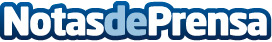 EMERY: "PODEMOS ESTAR SATISFECHOS CON EL MARCADOR, PERO HAY QUE RESPETARLES EN MESTALLA"El Sevilla volvió a abrir un partido a balón parado varios partidos después, algo que Unai Emery destacó tras un partido del que quedó satisfecho: "Habíamos trabajado todos los aspectos globales y sabíamos que podíamos sacar todo nuestro potencial a balón parado, pero es solo una parte más del juego y lo intentamos llevar al terreno de juego al igual que defenderlo. Aún sabiendo que el gol es en fuera de juego, hemos tenido más opciones de poder marcar de falta". Datos de contacto:Sevilla FCNota de prensa publicada en: https://www.notasdeprensa.es/emery-podemos-estar-satisfechos-con-el_1 Categorias: Fútbol http://www.notasdeprensa.es